Konferencja Naukowa „Kultura tradycyjna w perspektywie ochrony dziedzictwa i regionalnych tożsamości”, dedykowana Profesorowi Janowi Adamowskiemu w roku jubileuszuLublin, UMCS, 29–30 listopada 2018 rokuLinki do informacji i relacji z konferencji:Uniwersytet Marii Curie-Skłodowskiej w Lublinie – serwis informacyjnyStrona konferencji  >>> Aktualności Wydziału Humanistycznego  >>>Biuro prasowe  >>> Instytut Kulturoznawstwa  >>> Relacja fotograficzna na stronie Wydziału Humanistycznego  >>> Relacja TV UMCS w Galerii mediów Wydziału Humanistycznego  >>> 
Materiał o jubileuszu i konferencji na kanale YouTube TV UMCS: https://www.youtube.com/watch?v=efhW7KIBmdg Flesz Akademicki UMCS odc. 20 – o Jubileuszu od min. 2,15:https://www.umcs.pl/pl/tv-umcs-aktualnosci,8227,flesz-akademicki-w-tvp3-lublin-odc-20,72146.chtm lublin.studentnews.plhttps://lublin.studentnews.pl/s/27/53029-Lublin-imprezy-koncerty-informacje/4556238-Konferencja-naukowa-polaczona-z-jubileuszem-znanego-jezykoznawcy-prof-Adamowskiego.htm Polskie Towarzystwo Ludoznawczehttp://ptl.info.pl/aktualnosci/262,Ogolnopolska-konferencja-naukowa-Kultura-tradycyjna-w-perspektywie-ochrony-dziedzictwa-i-regionalnych-tozsamosci-29-30-listopada.html Forum Akademickiehttps://forumakademickie.pl/news/konferencja-kultura-tradycyjna-w-perspektywie-ochrony-dziedzictwa-i-regionalnych-tozsamosci/  Polska Naukahttp://polishscience.pl/pl/konferencja-naukowa-kultura-tradycyjna-w-perspektywie-ochrony-dziedzictwa-i-regionalnych-tozsamosci/  
www.kulturaludowa.plhttps://kulturaludowa.pl/wydarzenia/konferencja-z-okazji-jubileuszu-profesora-jana-adamowskiego/ Stowarzyszenie Twórców Ludowych http://zgstl.pl/jubileusz-profesora-jana-adamowskiego/ Witryna Wiejskahttp://witrynawiejska.org.pl/dziedzictwo-kulturowe/item/50017-ogolnopolska-konferencja-naukowa-kultura-tradycyjna-w-perspektywie-ochrony-dziedzictwa-i-regionalnych-tozsamosci TVP Lublin – Panorama Lubelskahttps://lublin.tvp.pl/40198176/jubileusz-wybitnego-kulturoznawcy 
Radio Lublin https://radio.lublin.pl/news/jubileusz-prof-jana-adamowskiego https://radio.lublin.pl/news/z-folklorem-na-ty-2808458 „Kurier Lubelski”https://kurierlubelski.pl/jubileusz-70lecia-profesora-jana-adamowskiego-zdjecia/ar/13703909 oraz w wydaniu papierowym z dnia 30.11.2018, s. 6:

                                                   Oprac. AK-J, UK; Lublin, 17.12.2018 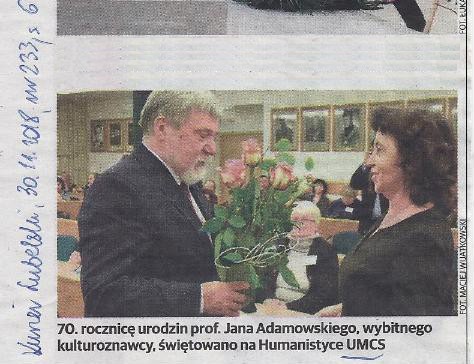 